El SalvadorEl SalvadorEl SalvadorEl SalvadorAugust 2028August 2028August 2028August 2028SundayMondayTuesdayWednesdayThursdayFridaySaturday123456789101112Celebración del Divino Salvador del Mundo13141516171819202122232425262728293031NOTES: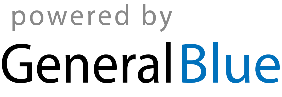 